Česká liga starších žáků U15 – skupina A3. kolo nadstavbová část – neděle 19. dubna 2015hřiště Mladá Boleslav – tráva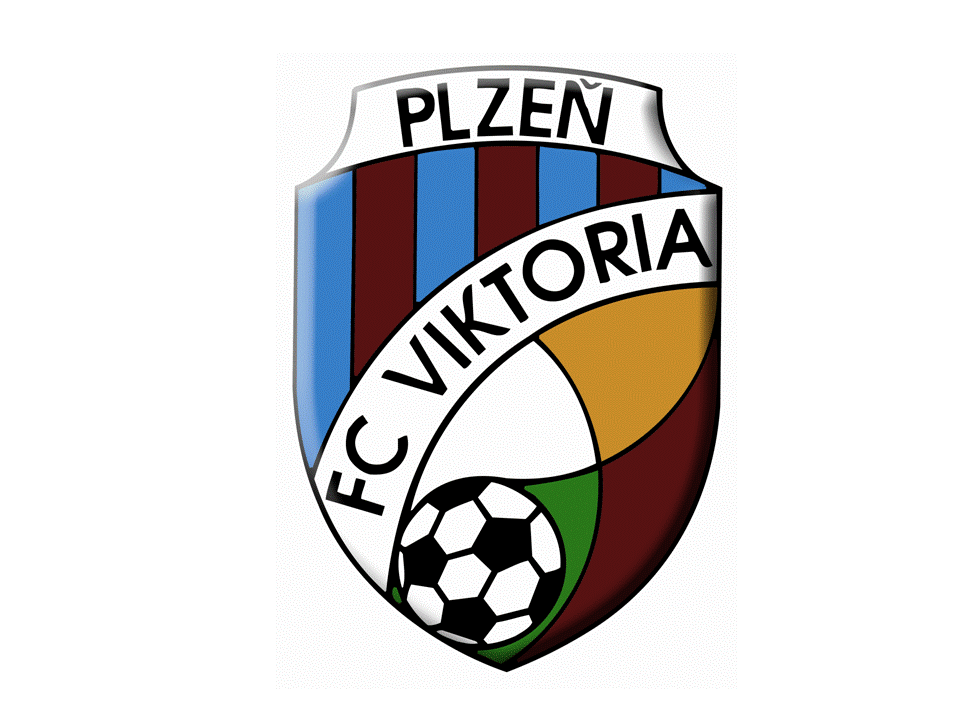 FK MLADÁ BOLESLAV – FC VIKTORIA PLZEŇ1 : 2 (1:1)Góly18. min		0:1	Kepl		24. min		1:150. min		1:2	Kepl as. PlecitýSestavaRichard Mařík (15.´ Novák Tomáš), Dominik Mošna, Václav Míka, Václav Uzlík, Marek Brož, Marek Patrovský (30.´ Jan Pospíchal), Pavel Šulc, Denis Plecitý, Tomáš Kepl, Adam Němec, Michal Žižka (36.´ Jakub Král TrenéřiFremut Ludvík, Ladislav Novotný „Utkání se hrálo od začátku do konce ve vysokém tempu, bylo plné důrazných osobních soubojů, oba týmy neproměnily několik gólových příležitosti. Ve hře jsme byli trpělivý v kombinaci, v prvním poločase se nám však nedařila finální část, abychom mohli více ohrozit soupeřovu branku. To se nám podařilo zlepšit v druhé části hry, byli jsme však nepřesní v koncovce. Po jedné z povedených akcí překonal soupeřova brankáře Kepl a mohli jsme si odvést tři důležité body do Plzně.“